Welcome to new STAFFWelcome to the following staff who joined us recently:Simon Beach, Laboratory Technician for Kirsty Le DoareAndrea Mazzella, Clinical Research Fellow for Tihana BicanicDr Naveen Sidhu, Clinical Research Fellow for Paul HeathMegan Wood, Research Data Analyst for Mike SharlandAll new starters should read the Institute Induction for New Staff via the following link:https://www.sgul.ac.uk/about/our-institutes/infection-and-immunity/information-for-staffNOTE:All supervisors should inform me, Melanie Monteiro, of the room numbers new staff and PhD students will be working in to ensure that the space allocation spreadsheet is kept up-to-date. Could you also update me with room numbers for anyone who has left.JENNEROSITY raised £1,700 plus gift AID for MENINGitis Research foundationThe institute received a thank you letter (attached to this circular) and a certificate from Meningitis Research Foundation for our Jennerosity fundraising efforts.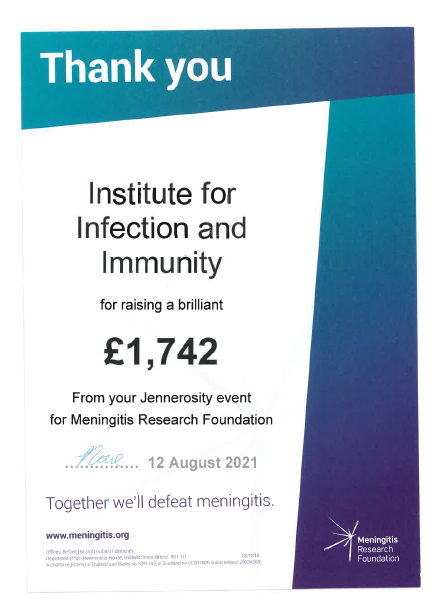 Updated SALARIES Cost tables August 2021The salary costing table has been updated for the new August 2021 rates for SGUL scales and the April 2021 rate for the AFC staff. A reminder that this is only for information and actual costings are required from JRES for grant applications.You can view the updated salary costing table from the II&I website in the section, “Information for Staff,” via the link below:https://www.sgul.ac.uk/about/our-institutes/infection-and-immunity/information-for-staffOpen ACCESS ComplianceA reminder that all researchers are still required to deposit their peer-reviewed accepted manuscript in CRIS (Current Research Information System) for compliance.If you require support or have queries in this area, please contact the Library. https://www.sgul.ac.uk/about/our-professional-services/information-services/library/researchers/cris-and-soraOffice MovesKathleen Costello and Yvonne Forde have moved to the 1st Floor, Jenner Wing, Corridor 10 in room J1.31 (next to Nathalie Fayers’ office). Kathleen is based some mornings on the 2nd Floor, Jenner Wing in room 2.121.Anna Dulic-Sills has moved to level 2, corridor 1, room J2.12.Extracted from St George’s Weekly:The offices used by Human Resources and External Relations, Communications and Marketing will be converted into three teaching rooms. New locations for departments which have moved are: Human Resources is now located on Corridor 3, ground floor of the Jenner wing 
 External Relations, Communications and Marketing is now located alongside Finance on the ground floor of the Hunter wing 
 The Registry is now on the 6th Floor of the Hunter wing Research Operations updateResearch Operations Staff UpdateAll vacancies have been filled within the administrative services in Research Operations, and are working to settle in new staff who have joined St George’s recently:Ifrah Ali – Administrative Assistant (events and communications)Jenay Thomas – Administrative Assistant (general support)Appointment has been made to the vacancy left by Ian Connoley’s retirement, and the postholder will be joining in the first week of November. In the meantime, for equipment queries please contact:Ariel Poliandri (autoclaves, incubators, general equipment) and Penny Lympany (liquid nitrogen, freezers).BRF UpdateThe BRF on site is now temporarily closed, however the BRF work supporting all teaching and research activities continues. All animals have been rehoused (UCL, Queen Mary, Institute of cancer Research, LSHTM), with PIs being fully involved in this process. The recruitment of two BRF managerial posts is underway. Investigation about temporary accommodation for animals on site is ongoing, with longer-term plans to build a new facility for small mammals and zebrafish. St George’s is fully committed to having an animal research facility on site. Research Space Request ProcessRequests for space (laboratory, office or storage) will be accepted through the year but evaluated on a quarterly basis when the Research Space Steering Group meets. For any request to be considered at the Steering Group’s meeting, it must be submitted at least two weeks prior to the next meeting. Next deadline: 30 August 2021, ahead of the meeting on 13 September 2021 (further dates to be announced). Full details of the process are available via the Research Operations website.Anna Dulic-Sills Open Door HourPlease do make use of Research Operations open door hour on Wednesdays 11am-12pm, to meet Anna Dulic-Sills and discuss any issues, ideas or suggestion you may have relating to research support (Office located in Jenner, 2nd floor, corridor 1, room 2.12).New websiteThe new Research Operations website is now live – it includes lots of information on all aspects that will be of interest to all research staff, such as research strategy/operational plan, services, facilities, who-does-what, equipment, laboratory safety, research space. There is also a page dedicated to the Research Committee. The website will continually evolve and we would love to hear your feedback or any suggestions for improvements.CENTRAL SUPPORT UPDATESStarters and LeaversSTARTERS: Ifrah Ali, Administrative Assistant (events and comms), Research Operations, start 12 July 2021Jenay Thomas – Research Operations, Administrative Assistant (general support)Hanif Brora, Assistant Director Safety, Health and EnvironmentLiz Stovold, Research Data Manager (maternity cover for Michelle Harricharan)Craig Wheway, Research Strategy and Development ManagerLEAVERS: Ian Connoley, Head of Laboratory Logistics, 31st August 2021 Tom Muzyka, Research Funding Officer, 6th October 2021INSTITUTE STATUATORY REQUIREMENTSNote: Individuals applying for institute funding will need to demonstrate they are compliant and up to date with requirements if they wish to apply for institute funding such as personal staff development funds. Exceptions would be considered by the Director of the Institute.If you have any item to add to the newsletter, please contact me, Melanie Monteiro.Melanie MonteiroResearch Institute ManagerInstitute for Infection & Immunityhttps://www.sgul.ac.uk/about/our-institutes/infection-and-immunity/information-for-staffInstitute WebpageSEPTEMBER 2021 NewsletterService AreaService Area DetailSubmit ToTime period for submissionStaff CategoryCommentsHealth & SafetyCompletion of Biological Agents – Toxin - Blood Notification forms RIM & H&SAnnuallyAll Principal InvestigatorsSHE Office to circulate a requestHealth & SafetyCompletion of COSHH Assessment formsRIM & H&SAnnually in September for Hazard 3 agents, Torch organisms (Torch - Toxoplasmosis, Paravirus, Syphilis, Rubella, CMV and Herpes Simples Viruses) and people working with Neisseria meningitidis, Corynebacterium diphtheria, and Bordetella pertussis or where the risk is higher.2 years for others depending on risk.All Principal InvestigatorsResearchers should observe the requirementsHealth & SafetyFire Training RIM & H&SEvery 18 – 24 months.Training available twice a year in January/July in the institute in addition to those provided centrallyAll staff and studentsShould be updated in BritsafeHealth & SafetyWaste TrainingRIM & H&SRefreshed annually. Training available in March every year in the institute in addition to those provided centrallyAll researchersSHE Office to circulate a requestHealth & SafetyCOSHH Awareness and workshop trainingRIM & H&SUpdated every 2 years for COSHH awareness. COSHH workshops can be arranged directly with Colin Sandiford. Training will be available in March every year in the institute in addition to those provided centrallyAll researchersSHE Office to circulate a requestHealth & SafetyDisplay Screen Equipment Self-Assessment ChecklistH&S with copies to line manager Annually All staff and studentsCentral request. RIM to send out a reminderHealth & SafetyFirst Aid BoxesH&SAnnual reminder - AprilIn addition, area uses to check regularly and submit requests to H&SAll staff and studentsRIM to send out a reminderHuman ResourcesPersonal ReviewsOnline submissionAnnually – January to MarchAnnual review within 12 months of review date All staffHR to send out a request.For new staff, PRs will be after 6 months following the completion of their probation.Human ResourcesDiversity in the WorkplaceLink hereOnline moduleOnce in employmentAll new staffHR will informHuman ResourcesUnconscious BiasLink hereOnlineEvery 2/3 years - JunePrimarily for managersCentral request. RIM to send a reminderTeachingAll staff undertaking teaching to complete the Teaching DiaryOnline Annually – To be completed by 31st JulyAll staff doing teachingThis information informs teaching income to the institute which forms a large element of our incomeInformation GovernanceData Awareness Training (IG Toolkit)Online submissionAnnually – January to FebruaryAll staffInformation Asset Owner to circulate requestInformation GovernanceIG Spot ChecksN/aEverydayCompliance audit carried out annually at various times of the yearAll staffCompliance audit will inform relevant people where improvements requiredTime Allocation Survey (TAS)Completion of TAS forms for research and teachingOnline submissionAnnually - OctoberSGUL funded academic staff and research staff who contribute to teachingFollowing instruction from finance, RIM to circulate a requestResearch Fish Submissions for research grant outcomesOnline submissionAnnually – around mid-MarchResearch staff with grants from UKRI, NIHR and specific other fundersJRES to circulate request.Depositing peer –reviewed accepted manuscripts Depositing peer-reviewed accepted version in SORA/CRISOnline submissionRegularly and within 3 months of acceptance All researchers with research articlesRIM and library to circulate reminders